Family friendly workshop: 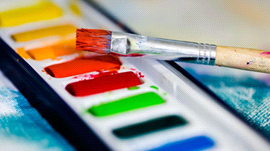 ‘Women in Academia’To support the recently launched creativity competition by Women in Science Engineering, Technology, and humanities (WiSET+) in the University of Southampton, John Hansard Gallery has organised a free, family friendly workshop for:Saturday 22nd. 12-4pmThis will be in John Hansard Gallery, Guildhall Square, Southampton SO14 7DU.If wished, anything produced will be entered into the competition for the ‘children’s award’, and will be exhibited in the Winchester School of Art in July 2019. We also invite submissions for the competition. Anyone can take part. You do not have to work at the University or be in an academic role. Entries will be exhibited at John Hansard Gallery 18th-22nd. June, and the Winchester Gallery in July.  All entrants will be invited to the opening of the exhibition and the awards presentation. You may wish to highlight the work of a female colleague, tutor or student, or a significant role model from history. You can explore the theme in any way you wish and your piece can be in any medium (painting, drawing, photography, sculpture, poetry, film, textiles, clay, digital etc.), and of any size. It’s free to enter.Please complete an ‘intention to submit’ form: https://www.isurvey.soton.ac.uk/31822 or contact wiset_plus@soton.ac.uk by 30th April 2019. Bursaries for materials may be available by discussion. 